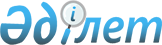 "2013-2015 жылдарға арналған аудандық бюджет туралы" Уәлиханов аудандық мәслихатының 2012 жылғы 20 желтоқсандағы N 2-9с шешіміне өзгерістер енгізу туралы
					
			Күшін жойған
			
			
		
					Солтүстік Қазақстан облысы Уәлиханов аудандық мәслихатының 2013 жылғы 6 тамыздағы N 4-14с шешімі. Солтүстік Қазақстан облысының Әділет департаментінде 2013 жылғы 27 тамызда N 2346 болып тіркелді     Ескерту. Күші жойылды (Солтүстік Қазақстан облысы Уәлиханов аудандық мәслихаты 04.08.2014 N 14.2.3-3/167 хаты).



      «Қазақстан Республикасының Конституциялық заңына және Қазақстан Республикасының кейбір заңнамалық актілеріне әртүрлі заңнамалық актілердің құқық нормалары арасындағы қайшылықтарды, олқылықтарды, коллизияларды және сыбайлас жемқорлық құқық бұзушылықтар жасауға ықпал ететін нормаларды жою мәселелері бойынша өзгерістер мен толықтырулар енгізу туралы» Қазақстан Республикасының 2013 жылғы 3 шілдедегі Конституциялық Заңының 1-бабы 12-тармағының 1) тармақшасына, Қазақстан Республикасының 2008 жылғы 4 желтоқсандағы Бюджет кодексінің 109-бабы 1-тармағына, «Қазақстан Республикасындағы жергілікті мемлекеттік басқару және өзін-өзі басқару туралы» Қазақстан Республикасының 2001 жылғы 23 қаңтардағы Заңының 6-бабы 1-тармағының 1) тармақшасына және «Нормативтік құқықтық актілер туралы» Қазақстан Республикасының 1998 жылғы 24 наурыздағы Заңының 21-бабына сәйкес, Уәлиханов аудандық мәслихаты ШЕШТІ:



      1. «2013-2015 жылдарға арналған аудандық бюджет туралы» Уәлиханов аудандық мәслихатының 2012 жылғы 20 желтоқсандағы № 2-9 с шешіміне (Нормативтік құқықтық кесімдерді мемлекеттік тіркеу тізілімде 2013 жылғы 11 қаңтардағы № 2051 тіркелген, 2013 жылғы 9 ақпандағы «Кызыл Ту» және 2013 жылғы 9 ақпандағы «Нұрлы Ел» газеттерінде жарияланған) келесі өзгерістер енгізілсін:



      1-тармақ келесі редакцияда жазылсын:

      «1. Сәйкесінше 1, 2 және 3-қосымшаларға сәйкес 2013-2015 жылдарға, соның ішінде 2013 жылға арналған Уәлиханов аудандық бюджеті келесі көлемде бекітілсін:

      1) кірістер – 2 695 428 мың теңге, соның ішінде мыналар бойынша:

      салықтық түсімдер – 224 883 мың теңге;

      салықтық емес түсімдер – 27 552 мың теңге;

      негізгі капиталды сатудан түсетін түсімдер – 7 000 мың теңге;

      трансферттер түсімі – 2 435 993 мың теңге.

      2) шығындар – 2 696 218,8 мың теңге;

      3) таза бюджеттік кредиттеу – 35 465,1 мың теңге, оның ішінде:

      бюджеттік кредиттер – 39 261,1 мың теңге;

      бюджеттік кредиттерді өтеу – 3 796 мың теңге;

      4) қаржылық активтерімен операциялар бойынша сальдо – 20 968 мың теңге, оның iшiнде:

      қаржы активтерін сатып алу – 20 968 мың теңге;

      мемлекеттiң қаржы активтерiн сатудан түсетiн түсiмдер – 0;

      5) бюджет тапшылығы (профициті) - -57 223,9 мың теңге;

      6) бюджет тапшылығын қаржыландыру (профицитін пайдалану) – 57 223,9 мың теңге, оның ішінде: 

      қарыздар түсімі – 38 948 мың теңге;

      қарыздарды өтеу – 3 796 мың теңге;

      бюджет қаражатының пайдаланылатын қалдықтары – 22 071,9 мың теңге.»;



      9-тармақ келесі редакцияда жазылсын:

      «9. Сәйкесінше 5, 6, 7-қосымшаларға сәйкес 2013-2015 жылдарға арналған әр бір ауылдық округтің бюджеттік бағдарламалары бекітілсін.»;



      көрсетілген шешімге 1, 2, 3, 5, 6, 7-қосымшалары осы шешімнің 1, 2, 3, 4, 5, 6-қосымшаларына сәйкес жаңа редакцияда мазмұндалсын (қоса беріледі).



      2. Осы шешім 2013 жылдың 1 қаңтарынан бастап қолданысқа енеді.

 

  2013 жылға арналған Уәлиханов ауданының нақтыланған бюджеті

  2014 жылға арналған Уәлиханов ауданының нақтыланған бюджеті

  2015 жылға арналған Уәлиханов ауданының нақтыланған бюджеті

  ТІЗБЕ 2013 жылғы әр бір ауылдық округтің бюджеттік бағдарламалары

  ТІЗБЕ 2014 жылғы әр бір ауылдық округтің бюджеттік бағдарламалары

  ТІЗБЕ 2015 жылғы әр бір ауылдық округтің бюджеттік бағдарламалары

 
					© 2012. Қазақстан Республикасы Әділет министрлігінің «Қазақстан Республикасының Заңнама және құқықтық ақпарат институты» ШЖҚ РМК
				      V шақырылған ХІV

      сессия төрағасы

      Ұ.Сағындықов

      «КЕЛІСІЛДІ»

      «Уәлиханов ауданының

      экономика және бюджеттік

      жоспарлау бөлімі» мемлекеттік

      мекемесінің басшысы

       6 тамыз 2013 жылУәлиханов аудандық

мәслихаттың хатшысы

Б. Кәдіров

 

 

 

 

А. Нұрмағанбетова

 

Уәлиханов аудандық мәслихатының 

2013 жылғы 6 тамыздағы № 4-14с 

шешіміне 1-қосымша 

Уәлиханов аудандық мәслихатының 

2012 жылғы 20 желтоқсандағы № 2-9с

шешіміне 1-қосымша СанатыСанатыСанатыСанатыСомасы, мың теңгеСыныбыСыныбыСыныбыСомасы, мың теңгеІшкі сыныбыІшкі сыныбыСомасы, мың теңгеАтауыСомасы, мың теңге123451) КІРІСТЕР2 695 4281Салықтық түсiмдер224 88303Әлеуметтiк салық120 8321Әлеуметтік салық120 83204Меншiкке салынатын салықтар80 6991Мүлiкке салынатын салықтар51 9963Жер салығы2 7954Көлiк құралдарына салынатын салық22 1085Бірыңғай жер салығы3 80005Тауарларға, жұмыстарға және қызметтерге салынатын iшкi салықтар15 9142Акциздер1 3443Табиғи және басқа да ресурстарды пайдаланғаны үшiн түсетiн түсiмдер9 7574Кәсiпкерлiк және кәсiби қызметтi жүргiзгенi үшiн алынатын алымдар4 81307Басқа да салықтар361Басқа да салықтар3608Заңдық мәндi iс-әрекеттердi жасағаны және (немесе) оған уәкiлеттiгi бар мемлекеттiк органдар немесе лауазымды адамдар құжаттар бергенi үшiн алынатын мiндеттi төлемдер7 4021Мемлекеттік баж7 4022Салықтық емес түсiмдер27 55201Мемлекеттiк меншiктен түсетiн кiрiстер3 8625Мемлекет меншiгiндегi мүлiктi жалға беруден түсетiн кiрiстер1 8629Мемлекеттік меншіктен түсетін басқа да кірістер2 00004Мемлекеттік бюджеттен қаржыландырылатын, сондай-ақ Қазақстан Республикасы Ұлттық Банкінің бюджетінен (шығыстар сметасынан) ұсталатын және қаржыландырылатын мемлекеттік мекемелер салатын айыппұлдар, өсімпұлдар, санкциялар, өндіріп алулар1001Мұнай секторы ұйымдарынан түсетін түсімдерді қоспағанда, мемлекеттік бюджеттен қаржыландырылатын, сондай-ақ Қазақстан Республикасы Ұлттық Банкінің бюджетінен (шығыстар сметасынан) ұсталатын және қаржыландырылатын мемлекеттік мекемелер салатын айыппұлдар, өсімпұлдар, санкциялар, өндіріп алулар10006Басқа да салықтық емес түсiмдер23 59001Басқа да салықтық емес түсiмдер23 5903Негізгі капиталды сатудан түсетін түсімдер7 00001Мемлекеттік мекемелерге бекітілген мемлекеттік мүлікті сату1 0001Мемлекеттiк мекемелерге бекiтiлген мемлекеттiк мүлiктi сату1 00003Жердi және материалдық емес активтердi сату6 00001Жерді сату6 0004Трансферттер түсімі2 435 99302Мемлекеттiк басқарудың жоғары тұрған органдарынан түсетiн трансферттер2 435 9932Облыстық бюджеттен түсетiн трансферттер2 435 993Функционалдық топФункционалдық топФункционалдық топФункционалдық топСомасы, мың теңгеӘкімшісіӘкімшісіӘкімшісіСомасы, мың теңгеБағдарламаБағдарламаСомасы, мың теңгеАтауыСомасы, мың теңге123452) ШЫҒЫНДАР2 696 218,81Жалпы сипаттағы мемлекеттiк қызметтер196 450,6112Аудан (облыстық маңызы бар қала) мәслихатының аппараты11 739001Аудан (облыстық маңызы бар қала) мәслихатының қызметін қамтамасыз ету жөніндегі қызметтер11 338003Мемлекеттiк органның күрделi шығыстары401122Аудан (облыстық маңызы бар қала) әкімінің аппараты54 693001Аудан (облыстық маңызы бар қала) әкімінің қызметін қамтамасыз ету жөніндегі қызметтер53 305003Мемлекеттiк органның күрделi шығыстары1 388123Қаладағы аудан, аудандық маңызы бар қала, кент, ауыл, ауылдық округ әкімінің аппараты105 284001Қаладағы аудан, аудандық маңызы бар қаланың, кент, ауыл, ауылдық округ әкімінің қызметін қамтамасыз ету жөніндегі қызметтер104 464022Мемлекеттік органның күрделі шығыстары820452Ауданның (облыстық маңызы бар қаланың) қаржы бөлімі13 712001Ауданның (облыстық маңызы бар қаланың) бюджетiн орындау және ауданның (облыстық маңызы бар қаланың) коммуналдық меншiгiн басқару саласындағы мемлекеттiк саясатты iске асыру жөнiндегi қызметтер12 078003Салық салу мақсатында мүлікті бағалауды жүргізу114010Жекешелендiру, коммуналдық меншiктi басқару, жекешелендiруден кейiнгi қызмет және осыған байланысты дауларды реттеу200011Коммуналдық меншікке түскен мүлікті есепке алу, сақтау, бағалау және сату1 020018Мемлекеттiк органның күрделi шығыстары 300453Ауданның (облыстық маңызы бар қаланың) экономика және бюджеттік жоспарлау бөлімі11 022,6001Экономикалық саясатты, мемлекеттік жоспарлау жүйесін қалыптастыру мен дамыту және ауданды (облыстық маңызы бар қаланы) басқару саласындағы мемлекеттік саясатты іске асыру жөніндегі қызметтер10 722,6004Мемлекеттiк органның күрделi шығыстары3002Қорғаныс5 432122Аудан (облыстық маңызы бар қала) әкімінің аппараты5 432005Жалпыға бірдей әскери міндетті атқару шеңберіндегі іс-шаралар4 832006Аудан (облыстық маңызы бар қала) ауқымындағы төтенше жағдайлардың алдын алу және жою500007Аудандық (қалалық) ауқымдағы дала өрттерінің, сондай-ақ мемлекеттік өртке қарсы қызмет органдары құрылмаған елдi мекендерде өрттердің алдын алу және оларды сөндіру жөніндегі іс-шаралар1003Қоғамдық тәртіп, қауіпсіздік, құқықтық, сот, қылмыстық-атқару қызметі789458Ауданның (облыстық маңызы бар қаланың) тұрғын үй-коммуналдық шаруашылығы, жолаушылар көлігі және автомобиль жолдары бөлімі789021Елдi мекендерде жол жүрісі қауiпсiздiгін қамтамасыз ету7894Білім беру1 407 736123Қаладағы аудан, аудандық маңызы бар қала, кент, ауыл, ауылдық округ әкімінің аппараты828005Ауылдық жерлерде балаларды мектепке дейін тегін алып баруды және кері алып келуді ұйымдастыру828464Ауданның (облыстық маңызы бар қаланың) білім бөлімі179 933009Мектепке дейінгі тәрбие ұйымдарының қызметін қамтамасыз ету81 044040Мектепке дейінгі білім беру ұйымдарында мемлекеттік білім беру тапсырысын іске асыруға98 889464Ауданның (облыстық маңызы бар қаланың) білім бөлімі1 140 756003Жалпы білім беру1 108 625006Балаларға қосымша білім беру24 290005Ауданның (облыстық маңызы бар қаланың) мемлекеттік білім беру мекемелер үшін оқулықтар мен оқу-әдiстемелiк кешендерді сатып алу және жеткізу7 841464Ауданның (облыстық маңызы бар қаланың) білім бөлімі77 219001Жергілікті деңгейде білім беру саласындағы мемлекеттік саясатты іске асыру жөніндегі қызметтер11 655012Мемлекеттiк органның күрделi шығыстары 640015Жетім баланы (жетім балаларды) және ата-аналарының қамқорынсыз қалған баланы (балаларды) күтіп-ұстауға асыраушыларына ай сайынғы ақшалай қаражат төлемдері7 813067Ведомстволық бағыныстағы мемлекеттік мекемелерінің және ұйымдарының күрделі шығыстары57 111467Ауданның (облыстық маңызы бар қаланың) құрылыс бөлімі9 000037Білім беру объектілерін салу және реконструкциялау9 0006Әлеуметтiк көмек және әлеуметтiк қамтамасыз ету87 794451Ауданның (облыстық маңызы бар қаланың) жұмыспен қамту және әлеуметтік бағдарламалар бөлімі62 087002Еңбекпен қамту бағдарламасы28 267005Мемлекеттік атаулы әлеуметтік көмек 1 023007Жергілікті өкілетті органдардың шешімі бойынша мұқтаж азаматтардың жекелеген топтарына әлеуметтік көмек3 678010Үйден тәрбиеленіп оқытылатын мүгедек балаларды материалдық қамтамасыз ету935014Мұқтаж азаматтарға үйде әлеуметтiк көмек көрсету14 38701618 жасқа дейінгі балаларға мемлекеттік жәрдемақылар11 638017Мүгедектерді оңалту жеке бағдарламасына сәйкес, мұқтаж мүгедектерді міндетті гигиеналық құралдармен және ымдау тілі мамандарының қызмет көрсетуін, жеке көмекшілермен қамтамасыз ету 2 159451Ауданның (облыстық маңызы бар қаланың) жұмыспен қамту және әлеуметтік бағдарламалар бөлімі25 707001Жергілікті деңгейде халық үшін әлеуметтік бағдарламаларды жұмыспен қамтуды қамтамасыз етуді іске асыру саласындағы мемлекеттік саясатты іске асыру жөніндегі қызметтер 24 402021Мемлекеттiк органның күрделi шығыстары 880011Жәрдемақыларды және басқа да әлеуметтiк төлемдердi есептеу, төлеу мен жеткiзу бойынша қызметтерге ақы төлеу4257Тұрғын үй-коммуналдық шаруашылық665 168123Қаладағы аудан, аудандық маңызы бар қала, кент, ауыл, ауылдық округ әкімінің аппараты2 590027Жұмыспен қамту 2020 жол картасы бойынша ауылдық елдi мекендердi дамыту шеңберiнде объектiлердi жөндеу және абаттандыру2 590464Ауданның (облыстық маңызы бар қаланың) білім беру бөлімі4 757026Жұмыспен қамту 2020 жол картасы бойынша ауылдық елді мекендерді дамыту шеңберінде объектілерді жөндеу4 757123Қаладағы аудан, аудандық маңызы бар қала, кент, ауыл, ауылдық округ әкімінің аппараты190014Елді мекендерді сумен жабдықтауды ұйымдастыру190458Ауданның (облыстық маңызы бар қаланың) тұрғын үй-коммуналдық шаруашылығы, жолаушылар көлігі және автомобиль жолдары бөлімі3 383012Сумен жабдықтау және су бөлу жүйесінің қызмет етуі 3 383467Ауданның (облыстық маңызы бар қаланың) құрылыс бөлімі608 239003Мемлекеттiк коммуналдық тұрғын үй қорының тұрғын үйiн жобалау, салу және (немесе) сатып алу7 000058Елді мекендердегі сумен жабдықтау және су бұру жүйелерін дамыту601 239123Қаладағы аудан, аудандық маңызы бар қала, кент, ауыл, ауылдық округ әкімінің аппараты20 414008Елді мекендерде көшелерді жарықтандыру6 406009Елді мекендердің санитариясын қамтамасыз ету6 555010Жерлеу орындарын күтіп-ұстау және туысы жоқ адамдарды жерлеу100011Елді мекендерді абаттандыру мен көгалдандыру7 353467Ауданның (облыстық маңызы бар қаланың) құрылыс бөлімі25 595007Қаланы және елді мекендерді көркейтуді дамыту25 5958Мәдениет, спорт, туризм және ақпараттық кеңістiк84 385123Қаладағы аудан, аудандық маңызы бар қала, кент, ауыл, ауылдық округ әкімінің аппараты10 951006Жергілікті деңгейде мәдени-демалыс жұмыстарын қолдау10 951457Ауданның (облыстық маңызы бар қаланың) мәдениет, тілдерді дамыту, дене шынықтыру және спорт бөлімі18 557003Мәдени-демалыс жұмысын қолдау18 557457Ауданның (облыстық маңызы бар қаланың) мәдениет, тілдерді дамыту, дене шынықтыру және спорт бөлімі3 309009Аудандық (облыстық маңызы бар қалалық) деңгейде спорттық жарыстар өткiзу950010Әртүрлi спорт түрлерi бойынша аудан (облыстық маңызы бар қала) құрама командаларының мүшелерiн дайындау және олардың облыстық спорт жарыстарына қатысуы2 359456Ауданның (облыстық маңызы бар қаланың) ішкі саясат бөлімі7 946002Газеттер мен журналдар арқылы мемлекеттік ақпараттық саясат жүргізу жөніндегі қызметтер7 946457Ауданның (облыстық маңызы бар қаланың) мәдениет, тілдерді дамыту, дене шынықтыру және спорт бөлімі22 250006Аудандық (қалалық) кiтапханалардың жұмыс iстеуi21 873007Мемлекеттік тілді және Қазақстан халықтарының басқа да тілдерін дамыту377456Ауданның (облыстық маңызы бар қаланың) ішкі саясат бөлімі8 220001Жергілікті деңгейде ақпарат, мемлекеттілікті нығайту және азаматтардың әлеуметтік сенімділігін қалыптастыру саласында мемлекеттік саясатты іске асыру жөніндегі қызметтер7 420006Мемлекеттiк органның күрделi шығыстары 300003Жастар саясаты саласында іс-шараларды іске асыру500457Ауданның (облыстық маңызы бар қаланың) мәдениет, тілдерді дамыту, дене шынықтыру және спорт бөлімі13 152001Жергілікті деңгей мәдениет, тілдерді дамыту, дене шынықтыру және спорт саласындағы мемлекеттік саясатты іске асыру жөніндегі қызметтер11 442014Мемлекеттiк органның күрделi шығыстары 300032Ведомстволық бағыныстағы мемлекеттік мекемелерінің және ұйымдарының күрделі шығыстары1 41010Ауыл, су, орман, балық шаруашылығы, ерекше қорғалатын табиғи аумақтар, қоршаған ортаны және жануарлар дүниесін қорғау, жер қатынастары72 167474Ауданның (облыстық маңызы бар қаланың) ауыл шаруашылығы және ветеринария бөлімі23 073001Жергілікті деңгейде ауыл шаруашылығы және ветеринария саласындағы мемлекеттік саясатты іске асыру жөніндегі қызметтер15 460003Мемлекеттiк органның күрделi шығыстары 300007Қаңғыбас иттер мен мысықтарды аулауды және жоюды ұйымдастыру800099Мамандардың әлеуметтік көмек көрсетуі жөніндегі шараларды іске асыру6 513463Ауданның (облыстық маңызы бар қаланың) жер қатынастары бөлімі9 679001Аудан (облыстық маңызы бар қала) аумағында жер қатынастарын реттеу саласындағы мемлекеттік саясатты іске асыру жөніндегі қызметтер8 306007Мемлекеттiк органның күрделi шығыстары 300003Елдi мекендердi жер-шаруашылық орналастыру539006Аудандық маңызы бар қалалардың, кенттердiң, ауылдардың, ауылдық округтердiң шекарасын белгiлеу кезiнде жүргiзiлетiн жерге орналастыру534474Ауданның (облыстық маңызы бар қаланың) ауыл шаруашылығы және ветеринария бөлімі39 415013Эпизоотияға қарсы іс-шаралар жүргізу39 41511Өнеркәсіп, сәулет, қала құрылысы және құрылыс қызметі7 303467Ауданның (облыстық маңызы бар қаланың) құрылыс бөлімі7 303001Жергілікті деңгейде құрылыс саласындағы мемлекеттік саясатты іске асыру жөніндегі қызметтер7 003017Мемлекеттiк органның күрделi шығыстары 30012Көлiк және коммуникация130 078458Ауданның (облыстық маңызы бар қаланың) тұрғын үй-коммуналдық шаруашылығы, жолаушылар көлігі және автомобиль жолдары бөлімі130 078023Автомобиль жолдарының жұмыс істеуін қамтамасыз ету130 07813Өзгелер32 319123Қаладағы аудан, аудандық маңызы бар қала, кент, ауыл, ауылдық округ әкімінің аппараты13 912040Республикалық бюджеттен берiлетiн нысаналы трансферттер есебiнен «Өңiрлердi дамыту» Бағдарламасы шеңберiнде өңiрлердi экономикалық дамытуға жәрдемдесу бойынша шараларды iске асыру13 912469Ауданның (облыстық маңызы бар қаланың) кәсіпкерлік бөлімі6 511001Жергілікті деңгейде кәсіпкерлік пен өнеркәсіпті дамыту саласындағы мемлекеттік саясатты іске асыру жөніндегі қызметтер6 211004Мемлекеттiк органның күрделi шығыстары 300452Ауданның (облыстық маңызы бар қаланың) қаржы бөлімі4 200012Ауданның (облыстық маңызы бар қаланың) жергілікті атқарушы органының резерві 4 200458Ауданның (облыстық маңызы бар қаланың) тұрғын үй-коммуналдық шаруашылығы, жолаушылар көлігі және автомобиль жолдары бөлімі7 696001Жергілікті деңгейде тұрғын үй-коммуналдық шаруашылығы, жолаушылар көлігі және автомобиль жолдары саласындағы мемлекеттік саясатты іске асыру жөніндегі қызметтер7 396013Мемлекеттiк органның күрделi шығыстары 30015Трансферттер6 597,2452Ауданның (облыстық маңызы бар қаланың) қаржы бөлімі6 597,2006Пайдаланылмаған (толық пайдаланылмаған) нысаналы трансферттердi қайтару3 269,2024Мемлекеттiк органдардың функцияларын мемлекеттiк басқарудың төмен тұрған деңгейлерiнен жоғарғы деңгейлерге беруге байланысты жоғары тұрған бюджеттерге берiлетiн ағымдағы нысаналы трансферттер3 3283) Таза бюджеттік кредиттеу35 465,1Бюджеттік кредиттер39 261,110Ауыл, су, орман, балық шаруашылығы, ерекше қорғалатын табиғи аумақтар, қоршаған ортаны және жануарлар дүниесін қорғау, жер қатынастары39 261,1474Ауданның (облыстық маңызы бар қаланың) ауыл шаруашылығы және ветеринария бөлімі39 261,1009Мамандарды әлеуметтік қолдау шараларын іске асыруға берілетін бюджеттік кредиттер39 261,1СанатыСанатыСанатыСанатыСомасы, мың теңгеСыныбыСыныбыСыныбыСомасы, мың теңгеІшкі сыныбыІшкі сыныбыСомасы, мың теңгеАтауыСомасы, мың теңге5Бюджеттік кредиттерді өтеу3 79601Бюджеттік кредиттерді өтеу3 7961Мемлекеттік бюджеттен берілген бюджеттік кредиттерді өтеу3 7964) Қаржы активтерiмен операциялар бойынша сальдо20 968Қаржы активтерін сатып алу20 96813Басқалар20 968452Ауданның (облыстық маңызы бар қаланың) қаржы бөлімі20 968014Заңды тұлғалардың жарғылық капиталын қалыптастыру немесе ұлғайту20 9685) Бюджет тапшылығы (профицитi)-57 223,96) Бюджет тапшылығын қаржыландыру (профицитiн пайдалану):57 223,9СанатыСанатыСанатыСанатыСомасы, мың теңгеСыныбы Сыныбы Сыныбы Сомасы, мың теңгеІшкі сыныбыІшкі сыныбыСомасы, мың теңгеАтауыСомасы, мың теңге7Қарыздар түсімі 38 94801Мемлекеттік ішкі қарыздар38 9482Қарыз алу келісім-шарттары38 948Функционалдық топФункционалдық топФункционалдық топФункционалдық топСомасы, мың теңгеӘкімшісіӘкімшісіӘкімшісіСомасы, мың теңгеБағдарламаБағдарламаСомасы, мың теңгеАтауыСомасы, мың теңге16Қарыздарды өтеу3 796452Ауданның (облыстық маңызы бар қаланың) қаржы бөлімі3 796008Жергілікті атқарушы органның жоғары тұрған бюджет алдындағы борышын өтеу3 796СанатыСанатыСанатыСанатыСомасы, мың теңгеСыныбы Сыныбы Сыныбы Сомасы, мың теңгеІшкі сыныбыІшкі сыныбыСомасы, мың теңгеАтауыСомасы, мың теңге8Бюджет қаражатының пайдаланылатын қалдықтары22 071,91Бюджет қаражаты қалдықтары22 071,91Бюджет қаражатының бос қалдықтары22 071,9

Уәлиханов аудандық мәслихатының 

2013 жылғы 6 тамыздағы № 4-14с 

шешіміне 2-қосымша 

Уәлиханов аудандық мәслихатының 

2012 жылғы 20 желтоқсандағы № 2-9с

шешіміне 2-қосымша СанатыСанатыСанатыСанатыСомасы, мың теңгеСыныбы Сыныбы Сыныбы Сомасы, мың теңгеІшкі сыныбыІшкі сыныбыСомасы, мың теңгеАтауыСомасы, мың теңге123451) КІРІСТЕР1 769 2981Салықтық түсiмдер205 38203Әлеуметтiк салық126 5691Әлеуметтік салық126 56904Меншiкке салынатын салықтар62 0001Мүлiкке салынатын салықтар33 4273Жер салығы2 9914Көлiк құралдарына салынатын салық23 6565Бірыңғай жер салығы1 92605Тауарларға, жұмыстарға және қызметтерге салынатын iшкi салықтар14 7902Акциздер1 1173Табиғи және басқа да ресурстарды пайдаланғаны үшiн түсетiн түсiмдер10 4404Кәсiпкерлiк және кәсiби қызметтi жүргiзгенi үшiн алынатын алымдар3 0435Ойын бизнесіне салық19008Заңдық мәндi iс-әрекеттердi жасағаны және (немесе) оған уәкiлеттiгi бар мемлекеттiк органдар немесе лауазымды адамдар құжаттар бергенi үшiн алынатын мiндеттi төлемдер2 0231Мемлекеттік баж2 0232Салықтық емес түсiмдер4 68401Мемлекеттiк меншiктен түсетiн кiрiстер3 5975Мемлекет меншiгiндегi мүлiктi жалға беруден түсетiн кiрiстер1 4579Мемлекеттік меншіктен түсетін басқа да кірістер2 14006Басқа да салықтық емес түсiмдер1 08701Басқа да салықтық емес түсiмдер1 0873Негізгі капиталды сатудан түсетін түсімдер4 54303Жердi және материалдық емес активтердi сату4 54301Жерді сату4 5434Трансферттер түсімі1 554 68902Мемлекеттiк басқарудың жоғары тұрған органдарынан түсетiн трансферттер1 554 6892Облыстық бюджеттен түсетiн трансферттер1 554 689Функционалдық топФункционалдық топФункционалдық топФункционалдық топСомасы, мың теңгеӘкімшісіӘкімшісіӘкімшісіСомасы, мың теңгеБағдарламаБағдарламаСомасы, мың теңгеАтауыСомасы, мың теңге123452) ШЫҒЫНДАР1 769 2981Жалпы сипаттағы мемлекеттiк қызметтер 189 122112Аудан (облыстық маңызы бар қала) мәслихатының аппараты11 240001Аудан (облыстық маңызы бар қала) мәслихатының қызметін қамтамасыз ету жөніндегі қызметтер11 240122Аудан (облыстық маңызы бар қала) әкімінің аппараты54 154001Аудан (облыстық маңызы бар қала) әкімінің қызметін қамтамасыз ету жөніндегі қызметтер54 154123Қаладағы аудан, аудандық маңызы бар қала, кент, ауыл, ауылдық округ әкімінің аппараты100 628001Қаладағы аудан, аудандық маңызы бар қаланың, кент, ауыл, ауылдық округ әкімінің қызметін қамтамасыз ету жөніндегі қызметтер100 628452Ауданның (облыстық маңызы бар қаланың) қаржы бөлімі12 250001Ауданның (облыстық маңызы бар қаланың) бюджетiн орындау және ауданның (облыстық маңызы бар қаланың) коммуналдық меншiгiн басқару саласындағы мемлекеттiк саясатты iске асыру жөнiндегi қызметтер12 088003Салық салу мақсатында мүлікті бағалауды жүргізу162453Ауданның (облыстық маңызы бар қаланың) экономика және бюджеттік жоспарлау бөлімі10 850001Экономикалық саясатты, мемлекеттік жоспарлау жүйесін қалыптастыру мен дамыту және ауданды (облыстық маңызы бар қаланы) басқару саласындағы мемлекеттік саясатты іске асыру жөніндегі қызметтер10 8502Қорғаныс7 170122Аудан (облыстық маңызы бар қала) әкімінің аппараты7 170005Жалпыға бірдей әскери міндетті атқару шеңберіндегі іс-шаралар5 170006Аудан (облыстық маңызы бар қала) ауқымындағы төтенше жағдайлардың алдын алу және жою1 000007Аудандық (қалалық) ауқымдағы дала өрттерінің, сондай-ақ мемлекеттік өртке қарсы қызмет органдары құрылмаған елдi мекендерде өрттердің алдын алу және оларды сөндіру жөніндегі іс-шаралар1 0003Қоғамдық тәртіп, қауіпсіздік, құқықтық, сот, қылмыстық-атқару қызметі844458Ауданның (облыстық маңызы бар қаланың) тұрғын үй-коммуналдық шаруашылығы, жолаушылар көлігі және автомобиль жолдары бөлімі844021Елдi мекендерде жол жүрісі қауiпсiздiгін қамтамасыз ету8444Білім беру1 274 427123Қаладағы аудан, аудандық маңызы бар қала, кент, ауыл, ауылдық округ әкімінің аппараты886005Ауылдық жерлерде балаларды мектепке дейін тегін алып баруды және кері алып келуді ұйымдастыру886464Ауданның (облыстық маңызы бар қаланың) білім бөлімі103 470009Мектепке дейінгі тәрбие ұйымдарының қызметін қамтамасыз ету82 824040Мектепке дейінгі білім беру ұйымдарында мемлекеттік білім беру тапсырысын іске асыруға20 646464Ауданның (облыстық маңызы бар қаланың) білім бөлімі1 159 307003Жалпы білім беру1 126 826006Балаларға қосымша білім беру24 493005Ауданның (облыстық маңызы бар қаланың) мемлекеттік білім беру мекемелер үшін оқулықтар мен оқу-әдiстемелiк кешендерді сатып алу және жеткізу7 988464Ауданның (облыстық маңызы бар қаланың) білім бөлімі10 764001Жергілікті деңгейде білім беру саласындағы мемлекеттік саясатты іске асыру жөніндегі қызметтер10 7646Әлеуметтiк көмек және әлеуметтiк қамтамасыз ету97 660451Ауданның (облыстық маңызы бар қаланың) жұмыспен қамту және әлеуметтік бағдарламалар бөлімі72 801002Еңбекпен қамту бағдарламасы27 531005Мемлекеттік атаулы әлеуметтік көмек 3 409007Жергілікті өкілетті органдардың шешімі бойынша мұқтаж азаматтардың жекелеген топтарына әлеуметтік көмек5 175010Үйден тәрбиеленіп оқытылатын мүгедек балаларды материалдық қамтамасыз ету1 000014Мұқтаж азаматтарға үйде әлеуметтiк көмек көрсету13 81001618 жасқа дейінгі балаларға мемлекеттік жәрдемақылар19 566017Мүгедектерді оңалту жеке бағдарламасына сәйкес, мұқтаж мүгедектерді міндетті гигиеналық құралдармен және ымдау тілі мамандарының қызмет көрсетуін, жеке көмекшілермен қамтамасыз ету 2 310451Ауданның (облыстық маңызы бар қаланың) жұмыспен қамту және әлеуметтік бағдарламалар бөлімі24 859001Жергілікті деңгейде халық үшін әлеуметтік бағдарламаларды жұмыспен қамтуды қамтамасыз етуді іске асыру саласындағы мемлекеттік саясатты іске асыру жөніндегі қызметтер 24 356011Жәрдемақыларды және басқа да әлеуметтiк төлемдердi есептеу, төлеу мен жеткiзу бойынша қызметтерге ақы төлеу5037Тұрғын үй-коммуналдық шаруашылық43 181123Қаладағы аудан, аудандық маңызы бар қала, кент, ауыл, ауылдық округ әкімінің аппараты203014Елді мекендерді сумен жабдықтауды ұйымдастыру203123Қаладағы аудан, аудандық маңызы бар қала, кент, ауыл, ауылдық округ әкімінің аппараты15 431008Елді мекендерде көшелерді жарықтандыру5 165009Елді мекендердің санитариясын қамтамасыз ету5 409010Жерлеу орындарын күтіп-ұстау және туысы жоқ адамдарды жерлеу107011Елді мекендерді абаттандыру мен көгалдандыру4 750467Ауданның (облыстық маңызы бар қаланың) құрылыс бөлімі27 547007Қаланы және елді мекендерді көркейтуді дамыту27 5478Мәдениет, спорт, туризм және ақпараттық кеңістiк77 706123Қаладағы аудан, аудандық маңызы бар қала, кент, ауыл, ауылдық округ әкімінің аппараты8 847006Жергілікті деңгейде мәдени-демалыс жұмыстарын қолдау8 847457Ауданның (облыстық маңызы бар қаланың) мәдениет, тілдерді дамыту, дене шынықтыру және спорт бөлімі18 928003Мәдени-демалыс жұмысын қолдау18 928457Ауданның (облыстық маңызы бар қаланың) мәдениет, тілдерді дамыту, дене шынықтыру және спорт бөлімі2 890009Аудандық (облыстық маңызы бар қалалық) деңгейде спорттық жарыстар өткiзу1 017010Әртүрлi спорт түрлерi бойынша аудан (облыстық маңызы бар қала) құрама командаларының мүшелерiн дайындау және олардың облыстық спорт жарыстарына қатысуы1 873456Ауданның (облыстық маңызы бар қаланың) ішкі саясат бөлімі5 758002Газеттер мен журналдар арқылы мемлекеттік ақпараттық саясат жүргізу жөніндегі қызметтер5 758457Ауданның (облыстық маңызы бар қаланың) мәдениет, тілдерді дамыту, дене шынықтыру және спорт бөлімі22 513006Аудандық (қалалық) кiтапханалардың жұмыс iстеуi22 136007Мемлекеттік тілді және Қазақстан халықтарының басқа да тілдерін дамыту377456Ауданның (облыстық маңызы бар қаланың) ішкі саясат бөлімі7 562001Жергілікті деңгейде ақпарат, мемлекеттілікті нығайту және азаматтардың әлеуметтік сенімділігін қалыптастыру саласында мемлекеттік саясатты іске асыру жөніндегі қызметтер7 027003Жастар саясаты саласында іс-шараларды іске асыру535457Ауданның (облыстық маңызы бар қаланың) мәдениет, тілдерді дамыту, дене шынықтыру және спорт бөлімі11 208001Жергілікті деңгей мәдениет, тілдерді дамыту, дене шынықтыру және спорт саласындағы мемлекеттік саясатты іске асыру жөніндегі қызметтер11 20810Ауыл, су, орман, балық шаруашылығы, ерекше қорғалатын табиғи аумақтар, қоршаған ортаны және жануарлар дүниесін қорғау, жер қатынастары25 052474Ауданның (облыстық маңызы бар қаланың) ауыл шаруашылығы және ветеринария бөлімі15 927001Жергілікті деңгейде ауыл шаруашылығы және ветеринария саласындағы мемлекеттік саясатты іске асыру жөніндегі қызметтер15 071007Қаңғыбас иттер мен мысықтарды аулауды және жоюды ұйымдастыру856463Ауданның (облыстық маңызы бар қаланың) жер қатынастары бөлімі9 125001Аудан (облыстық маңызы бар қала) аумағында жер қатынастарын реттеу саласындағы мемлекеттік саясатты іске асыру жөніндегі қызметтер9 12511Өнеркәсіп, сәулет, қала құрылысы және құрылыс қызметі6 935467Ауданның (облыстық маңызы бар қаланың) құрылыс бөлімі6 935001Жергілікті деңгейде құрылыс саласындағы мемлекеттік саясатты іске асыру жөніндегі қызметтер6 93512Көлiк және коммуникация22 363458Ауданның (облыстық маңызы бар қаланың) тұрғын үй-коммуналдық шаруашылығы, жолаушылар көлігі және автомобиль жолдары бөлімі22 363023Автомобиль жолдарының жұмыс істеуін қамтамасыз ету22 36313Өзгелер24 838453Ауданның (облыстық маңызы бар қаланың) экономика және бюджеттік жоспарлау бөлімі7 533007Жаңа бастамаларға арналған шығыстар7 533469Ауданның (облыстық маңызы бар қаланың) кәсіпкерлік бөлімі6 090001Жергілікті деңгейде кәсіпкерлік пен өнеркәсіпті дамыту саласындағы мемлекеттік саясатты іске асыру жөніндегі қызметтер6 090452Ауданның (облыстық маңызы бар қаланың) қаржы бөлімі3 400012Ауданның (облыстық маңызы бар қаланың) жергілікті атқарушы органының резерві 3 400458Ауданның (облыстық маңызы бар қаланың) тұрғын үй-коммуналдық шаруашылығы, жолаушылар көлігі және автомобиль жолдары бөлімі7 815001Жергілікті деңгейде тұрғын үй-коммуналдық шаруашылығы, жолаушылар көлігі және автомобиль жолдары саласындағы мемлекеттік саясатты іске асыру жөніндегі қызметтер7 8153) Таза бюджеттік кредиттеу-3 796СанатыСанатыСанатыСанатыСомасы, мың теңгеСыныбы Сыныбы Сыныбы Сомасы, мың теңгеІшкі сыныбыІшкі сыныбыСомасы, мың теңгеАтауыСомасы, мың теңге5Бюджеттік кредиттерді өтеу3 79601Бюджеттік кредиттерді өтеу3 7961Мемлекеттік бюджеттен берілген бюджеттік кредиттерді өтеу3 7964) Қаржы активтерiмен операциялар бойынша сальдо05) Бюджет тапшылығы (профицитi)-3 7966) Бюджет тапшылығын қаржыландыру (профицитiн пайдалану):3 796Функционалдық топФункционалдық топФункционалдық топФункционалдық топСомасы, мың теңгеӘкімшісіӘкімшісіӘкімшісіСомасы, мың теңгеБағдарламаБағдарламаСомасы, мың теңгеАтауыСомасы, мың теңге16Қарыздарды өтеу3 796452Ауданның (облыстық маңызы бар қаланың) қаржы бөлімі3 796008Жергілікті атқарушы органның жоғары тұрған бюджет алдындағы борышын өтеу3 796

Уәлиханов аудандық мәслихатының 

2013 жылғы 6 тамыздағы № 4-14с 

шешіміне 3-қосымша 

Уәлиханов аудандық мәслихатының 

2012 жылғы 20 желтоқсандағы № 2-9с

шешіміне 3-қосымша СанатыСанатыСанатыСанатыСомасы, мың теңгеСыныбы Сыныбы Сыныбы Сомасы, мың теңгеІшкі сыныбыІшкі сыныбыСомасы, мың теңгеАтауыСомасы, мың теңге123451) КІРІСТЕР1 796 1661Салықтық түсiмдер220 39003Әлеуметтiк салық141 5031Әлеуметтік салық141 50304Меншiкке салынатын салықтар61 0541Мүлiкке салынатын салықтар35 7663Жер салығы3 2004Көлiк құралдарына салынатын салық20 1865Бірыңғай жер салығы1 90205Тауарларға, жұмыстарға және қызметтерге салынатын iшкi салықтар15 6332Акциздер1 2133Табиғи және басқа да ресурстарды пайдаланғаны үшiн түсетiн түсiмдер10 6364Кәсiпкерлiк және кәсiби қызметтi жүргiзгенi үшiн алынатын алымдар3 5925Ойын бизнесіне салық19208Заңдық мәндi iс-әрекеттердi жасағаны және (немесе) оған уәкiлеттiгi бар мемлекеттiк органдар немесе лауазымды адамдар құжаттар бергенi үшiн алынатын мiндеттi төлемдер2 2001Мемлекеттік баж2 2002Салықтық емес түсiмдер4 54101Мемлекеттiк меншiктен түсетiн кiрiстер3 3785Мемлекет меншiгiндегi мүлiктi жалға беруден түсетiн кiрiстер1 0889Мемлекеттік меншіктен түсетін басқа да кірістер2 29006Басқа да салықтық емес түсiмдер1 16301Басқа да салықтық емес түсiмдер1 1633Негізгі капиталды сатудан түсетін түсімдер4 37803Жердi және материалдық емес активтердi сату4 37801Жерді сату4 3784Трансферттер түсімі1 566 85702Мемлекеттiк басқарудың жоғары тұрған органдарынан түсетiн трансферттер1 566 8572Облыстық бюджеттен түсетiн трансферттер1 566 857Функционалдық топФункционалдық топФункционалдық топФункционалдық топСомасы, мың теңгеӘкімшісіӘкімшісіӘкімшісіСомасы, мың теңгеБағдарламаБағдарламаСомасы, мың теңгеАтауыСомасы, мың теңге123452) ШЫҒЫНДАР1 796 1661Жалпы сипаттағы мемлекеттiк қызметтер 193 699112Аудан (облыстық маңызы бар қала) мәслихатының аппараты11 425001Аудан (облыстық маңызы бар қала) мәслихатының қызметін қамтамасыз ету жөніндегі қызметтер11 425122Аудан (облыстық маңызы бар қала) әкімінің аппараты56 068001Аудан (облыстық маңызы бар қала) әкімінің қызметін қамтамасыз ету жөніндегі қызметтер56 068123Қаладағы аудан, аудандық маңызы бар қала, кент, ауыл, ауылдық округ әкімінің аппараты102 657001Қаладағы аудан, аудандық маңызы бар қаланың, кент, ауыл, ауылдық округ әкімінің қызметін қамтамасыз ету жөніндегі қызметтер102 657452Ауданның (облыстық маңызы бар қаланың) қаржы бөлімі12 629001Ауданның (облыстық маңызы бар қаланың) бюджетiн орындау және ауданның (облыстық маңызы бар қаланың) коммуналдық меншiгiн басқару саласындағы мемлекеттiк саясатты iске асыру жөнiндегi қызметтер12 456003Салық салу мақсатында мүлікті бағалауды жүргізу173453Ауданның (облыстық маңызы бар қаланың) экономика және бюджеттік жоспарлау бөлімі10 920001Экономикалық саясатты, мемлекеттік жоспарлау жүйесін қалыптастыру мен дамыту және ауданды (облыстық маңызы бар қаланы) басқару саласындағы мемлекеттік саясатты іске асыру жөніндегі қызметтер10 9202Қорғаныс7 532122Аудан (облыстық маңызы бар қала) әкімінің аппараты7 532005Жалпыға бірдей әскери міндетті атқару шеңберіндегі іс-шаралар5 532006Аудан (облыстық маңызы бар қала) ауқымындағы төтенше жағдайлардың алдын алу және жою1 000007Аудандық (қалалық) ауқымдағы дала өрттерінің, сондай-ақ мемлекеттік өртке қарсы қызмет органдары құрылмаған елдi мекендерде өрттердің алдын алу және оларды сөндіру жөніндегі іс-шаралар1 0003Қоғамдық тәртіп, қауіпсіздік, құқықтық, сот, қылмыстық-атқару қызметі903458Ауданның (облыстық маңызы бар қаланың) тұрғын үй-коммуналдық шаруашылығы, жолаушылар көлігі және автомобиль жолдары бөлімі903021Елдi мекендерде жол жүрісі қауiпсiздiгін қамтамасыз ету9034Білім беру1 278 774123Қаладағы аудан, аудандық маңызы бар қала, кент, ауыл, ауылдық округ әкімінің аппараты948005Ауылдық жерлерде балаларды мектепке дейін тегін алып баруды және кері алып келуді ұйымдастыру948464Ауданның (облыстық маңызы бар қаланың) білім бөлімі105 399009Мектепке дейінгі тәрбие ұйымдарының қызметін қамтамасыз ету84 341040Мектепке дейінгі білім беру ұйымдарында мемлекеттік білім беру тапсырысын іске асыруға21 058464Ауданның (облыстық маңызы бар қаланың) білім бөлімі1 161 277003Жалпы білім беру1 127 993006Балаларға қосымша білім беру24 737005Ауданның (облыстық маңызы бар қаланың) мемлекеттік білім беру мекемелер үшін оқулықтар мен оқу-әдiстемелiк кешендерді сатып алу және жеткізу8 547464Ауданның (облыстық маңызы бар қаланың) білім бөлімі11 150001Жергілікті деңгейде білім беру саласындағы мемлекеттік саясатты іске асыру жөніндегі қызметтер11 1506Әлеуметтiк көмек және әлеуметтiк қамтамасыз ету101 907451Ауданның (облыстық маңызы бар қаланың) жұмыспен қамту және әлеуметтік бағдарламалар бөлімі76 520002Еңбекпен қамту бағдарламасы28 081005Мемлекеттік атаулы әлеуметтік көмек 3 648007Жергілікті өкілетті органдардың шешімі бойынша мұқтаж азаматтардың жекелеген топтарына әлеуметтік көмек5 537010Үйден тәрбиеленіп оқытылатын мүгедек балаларды материалдық қамтамасыз ету1 070014Мұқтаж азаматтарға үйде әлеуметтiк көмек көрсету14 77701618 жасқа дейінгі балаларға мемлекеттік жәрдемақылар20 935017Мүгедектерді оңалту жеке бағдарламасына сәйкес, мұқтаж мүгедектерді міндетті гигиеналық құралдармен және ымдау тілі мамандарының қызмет көрсетуін, жеке көмекшілермен қамтамасыз ету 2 472451Ауданның (облыстық маңызы бар қаланың) жұмыспен қамту және әлеуметтік бағдарламалар бөлімі25 387001Жергілікті деңгейде халық үшін әлеуметтік бағдарламаларды жұмыспен қамтуды қамтамасыз етуді іске асыру саласындағы мемлекеттік саясатты іске асыру жөніндегі қызметтер 24 849011Жәрдемақыларды және басқа да әлеуметтiк төлемдердi есептеу, төлеу мен жеткiзу бойынша қызметтерге ақы төлеу5387Тұрғын үй-коммуналдық шаруашылық45 987123Қаладағы аудан, аудандық маңызы бар қала, кент, ауыл, ауылдық округ әкімінің аппараты16 512008Елді мекендерде көшелерді жарықтандыру5 527009Елді мекендердің санитариясын қамтамасыз ету5 788010Жерлеу орындарын күтіп-ұстау және туысы жоқ адамдарды жерлеу114011Елді мекендерді абаттандыру мен көгалдандыру5 083467Ауданның (облыстық маңызы бар қаланың) құрылыс бөлімі29 475007Қаланы және елді мекендерді көркейтуді дамыту29 4758Мәдениет, спорт, туризм және ақпараттық кеңістiк79 957123Қаладағы аудан, аудандық маңызы бар қала, кент, ауыл, ауылдық округ әкімінің аппараты9 025006Жергілікті деңгейде мәдени-демалыс жұмыстарын қолдау9 025457Ауданның (облыстық маңызы бар қаланың) мәдениет, тілдерді дамыту, дене шынықтыру және спорт бөлімі19 306003Мәдени-демалыс жұмысын қолдау19 306457Ауданның (облыстық маңызы бар қаланың) мәдениет, тілдерді дамыту, дене шынықтыру және спорт бөлімі3 092009Аудандық (облыстық маңызы бар қалалық) деңгейде спорттық жарыстар өткiзу1 088010Әртүрлi спорт түрлерi бойынша аудан (облыстық маңызы бар қала) құрама командаларының мүшелерiн дайындау және олардың облыстық спорт жарыстарына қатысуы2 004456Ауданның (облыстық маңызы бар қаланың) ішкі саясат бөлімі6 160002Газеттер мен журналдар арқылы мемлекеттік ақпараттық саясат жүргізу жөніндегі қызметтер6 160457Ауданның (облыстық маңызы бар қаланың) мәдениет, тілдерді дамыту, дене шынықтыру және спорт бөлімі22 957006Аудандық (қалалық) кiтапханалардың жұмыс iстеуi22 580007Мемлекеттік тілді және Қазақстан халықтарының басқа да тілдерін дамыту377456Ауданның (облыстық маңызы бар қаланың) ішкі саясат бөлімі7 789001Жергілікті деңгейде ақпарат, мемлекеттілікті нығайту және азаматтардың әлеуметтік сенімділігін қалыптастыру саласында мемлекеттік саясатты іске асыру жөніндегі қызметтер7 219003Жастар саясаты саласында іс-шараларды іске асыру570457Ауданның (облыстық маңызы бар қаланың) мәдениет, тілдерді дамыту, дене шынықтыру және спорт бөлімі11 628001Жергілікті деңгей мәдениет, тілдерді дамыту, дене шынықтыру және спорт саласындағы мемлекеттік саясатты іске асыру жөніндегі қызметтер11 62810Ауыл, су, орман, балық шаруашылығы, ерекше қорғалатын табиғи аумақтар, қоршаған ортаны және жануарлар дүниесін қорғау, жер қатынастары25 568474Ауданның (облыстық маңызы бар қаланың) ауыл шаруашылығы және ветеринария бөлімі16 185001Жергілікті деңгейде ауыл шаруашылығы және ветеринария саласындағы мемлекеттік саясатты іске асыру жөніндегі қызметтер15 265007Қаңғыбас иттер мен мысықтарды аулауды және жоюды ұйымдастыру920463Ауданның (облыстық маңызы бар қаланың) жер қатынастары бөлімі9 383001Аудан (облыстық маңызы бар қала) аумағында жер қатынастарын реттеу саласындағы мемлекеттік саясатты іске асыру жөніндегі қызметтер9 38311Өнеркәсіп, сәулет, қала құрылысы және құрылыс қызметі7 120467Ауданның (облыстық маңызы бар қаланың) құрылыс бөлімі7 120001Жергілікті деңгейде құрылыс саласындағы мемлекеттік саясатты іске асыру жөніндегі қызметтер7 12012Көлiк және коммуникация23 928458Ауданның (облыстық маңызы бар қаланың) тұрғын үй-коммуналдық шаруашылығы, жолаушылар көлігі және автомобиль жолдары бөлімі23 928023Автомобиль жолдарының жұмыс істеуін қамтамасыз ету23 92813Өзгелер30 791453Ауданның (облыстық маңызы бар қаланың) экономика және бюджеттік жоспарлау бөлімі12 903007Жаңа бастамаларға арналған шығыстар12 903469Ауданның (облыстық маңызы бар қаланың) кәсіпкерлік бөлімі6 220001Жергілікті деңгейде кәсіпкерлік пен өнеркәсіпті дамыту саласындағы мемлекеттік саясатты іске асыру жөніндегі қызметтер6 220452Ауданның (облыстық маңызы бар қаланың) қаржы бөлімі3 600012Ауданның (облыстық маңызы бар қаланың) жергілікті атқарушы органының резерві 3 600458Ауданның (облыстық маңызы бар қаланың) тұрғын үй-коммуналдық шаруашылығы, жолаушылар көлігі және автомобиль жолдары бөлімі8 068001Жергілікті деңгейде тұрғын үй-коммуналдық шаруашылығы, жолаушылар көлігі және автомобиль жолдары саласындағы мемлекеттік саясатты іске асыру жөніндегі қызметтер8 0683) Таза бюджеттік кредиттеу-3 796СанатыСанатыСанатыСанатыСомасы, мың теңгеСыныбы Сыныбы Сыныбы Сомасы, мың теңгеІшкі сыныбыІшкі сыныбыСомасы, мың теңгеАтауыСомасы, мың теңге5Бюджеттік кредиттерді өтеу3 79601Бюджеттік кредиттерді өтеу3 7961Мемлекеттік бюджеттен берілген бюджеттік кредиттерді өтеу3 7964) Қаржы активтерiмен операциялар бойынша сальдо05) Бюджет тапшылығы (профицитi)-3 7966) Бюджет тапшылығын қаржыландыру (профицитiн пайдалану):3 796Функционалдық топФункционалдық топФункционалдық топФункционалдық топСомасы, мың теңгеӘкімшісіӘкімшісіӘкімшісіСомасы, мың теңгеБағдарламаБағдарламаСомасы, мың теңгеАтауыСомасы, мың теңге16Қарыздарды өтеу3 796452Ауданның (облыстық маңызы бар қаланың) қаржы бөлімі3 796008Жергілікті атқарушы органның жоғары тұрған бюджет алдындағы борышын өтеу3 796

Уәлиханов аудандық мәслихатының 

2013 жылғы 6 тамыздағы № 4-14с 

шешіміне 4-қосымша 

Уәлиханов аудандық мәслихатының 

2012 жылғы 20 желтоқсандағы № 2-9с

шешіміне 5-қосымша Функционалдық топФункционалдық топФункционалдық топФункционалдық топФункционалдық топСомасы, мың теңгеӘкімшісіӘкімшісіӘкімшісіӘкімшісіСомасы, мың теңгеБағдарламаБағдарламаСомасы, мың теңгеАталуыСомасы, мың теңге1Жалпы сипаттағы мемлекеттiк қызметтер 105284123Қаладағы аудан, аудандық маңызы бар қала, кент, ауыл, ауылдық округ әкімінің аппараты105284001Қаладағы аудан, аудандық маңызы бар қаланың, кент, ауыл, ауылдық округ әкімінің қызметін қамтамасыз ету жөніндегі қызметтер104464әр бір ауылдық округ бөліп көрсеткенде Амангелді8794Ақтүйесай8958Ақбұлақ8766Бидайық10035Қайрат7588Қарасу7815Қаратерек7799Көктерек8990Кішкенекөл18709Қулыкөл7992Телжан9018022Мемлекеттік органның күрделі шығыстары820әр бір ауылдық округ бөліп көрсеткенде Амангелді150Ақтүйесай70Кішкенекөл300Телжан3004Бiлiм беру828123Қаладағы аудан, аудандық маңызы бар қала, кент, ауыл, ауылдық округ әкімінің аппараты828005Ауылдық жерлерде балаларды мектепке дейін тегін алып баруды және кері алып келуді ұйымдастыру8287Тұрғын үй-коммуналдық шаруашылығы23194123Қаладағы аудан, аудандық маңызы бар қала, кент, ауыл, ауылдық округ әкімінің аппараты2780014Елді мекендерді сумен жабдықтауды ұйымдастыру190әр бір ауылдық округ бөліп көрсеткендеБидайық46Қаратерек72Көктерек72027Жұмыспен қамту 2020 жол картасы бойынша ауылдық елдi мекендердi дамыту шеңберiнде объектiлердi жөндеу және абаттандыруәр бір ауылдық округ бөліп көрсеткендеҚайрат 1060Көктерек1109Қулыкөл421123Қаладағы аудан, аудандық маңызы бар қала, кент, ауыл, ауылдық округ әкімінің аппараты20414008Елді мекендерде көшелерді жарықтандыру6406әр бір ауылдық округ бөліп көрсеткендеАқтүйесай600Бидайық618Кішкенекөл5188009Елді мекендердің санитариясын қамтамасыз ету6555әр бір ауылдық округ бөліп көрсеткенде Амангелді177Ақтүйесай464Ақбұлақ381Бидайық2115Қайрат 190Қарасу 150Қаратерек 182Көктерек291Кішкенекөл1845Қулыкөл448Телжан312010Жерлеу орындарын күтіп-ұстау және туысы жоқ адамдарды жерлеу100әр бір ауылдық округ бөліп көрсеткенде Кішкенекөл100011Елді мекендерді абаттандыру мен көгалдандыру7353әр бір ауылдық округ бөліп көрсеткенде Амангелді154Ақтүйесай154Ақбұлақ154Бидайық354Қайрат 154Қарасу 154Қаратерек 154Көктерек154Кішкенекөл5053Қулыкөл714Телжан1548Мәдениет, спорт, туризм және ақпараттық кеңістiк10951123Қаладағы аудан, аудандық маңызы бар қала, кент, ауыл, ауылдық округ әкімінің аппараты10951006Жергілікті деңгейде мәдени-демалыс жұмыстарын қолдау10951әр бір ауылдық округ бөліп көрсеткенде Ақтүйесай1497Ақбұлақ3361Бидайық500Көктерек800Қулыкөл4353Телжан44013Басқалар13912123Қаладағы аудан, аудандық маңызы бар қала, кент, ауыл, ауылдық округ әкімінің аппараты13912040Республикалық бюджеттен нысаналы трансферттер ретінде «Өңірлерді дамыту» бағдарламасы шеңберінде өңірлердің экономикалық дамуына жәрдемдесу жөніндегі шараларды іске асыруда ауылдық округтарды жайластыру мәселелерін шешу үшін іс-шараларды іске асыру13912әр бір ауылдық округ бөліп көрсеткенде Амангелді250Ақтүйесай400Ақбұлақ300Бидайық400Қайрат 250Қарасу 250Қаратерек 250Көктерек250Кішкенекөл10962Қулыкөл300Телжан300

Уәлиханов аудандық мәслихатының 

2013 жылғы 6 тамыздағы № 4-14с 

шешіміне 5-қосымша 

Уәлиханов аудандық мәслихатының 

2012 жылғы 20 желтоқсандағы № 2-9с

шешіміне 6-қосымша Функционалдық топФункционалдық топФункционалдық топФункционалдық топФункционалдық топСомасы, мың теңгеӘкімшісіӘкімшісіӘкімшісіӘкімшісіСомасы, мың теңгеБағдарламаБағдарламаСомасы, мың теңгеАталуыСомасы, мың теңге1Жалпы сипаттағы мемлекеттiк қызметтер 100628123Қаладағы аудан, аудандық маңызы бар қала, кент, ауыл, ауылдық округ әкімінің аппараты100628001Қаладағы аудан, аудандық маңызы бар қаланың, кент, ауыл, ауылдық округ әкімінің қызметін қамтамасыз ету жөніндегі қызметтер100628әр бір ауылдық округ бөліп көрсеткенде Амангелді8658Ақтүйесай8916Ақбұлақ8900Бидайық9570Қайрат 7448Қарасу 7839Қаратерек 7846Көктерек9037Кішкенекөл15809Қулыкөл7533Телжан90724Бiлiм беру886123Қаладағы аудан, аудандық маңызы бар қала, кент, ауыл, ауылдық округ әкімінің аппараты886005Ауылдық жерлерде балаларды мектепке дейін тегін алып баруды және кері алып келуді ұйымдастыру8867Тұрғын үй-коммуналдық шаруашылығы15634123Қаладағы аудан, аудандық маңызы бар қала, кент, ауыл, ауылдық округ әкімінің аппараты203014Елді мекендерді сумен жабдықтауды ұйымдастыру203әр бір ауылдық округ бөліп көрсеткенде Бидайық49Қаратерек 77Көктерек77123Қаладағы аудан, аудандық маңызы бар қала, кент, ауыл, ауылдық округ әкімінің аппараты15431008Елді мекендерде көшелерді жарықтандыру5165әр бір ауылдық округ бөліп көрсеткенде Ақтүйесай642Бидайық660Кішкенекөл3863009Елді мекендердің санитариясын қамтамасыз ету5409әр бір ауылдық округ бөліп көрсеткенде Амангелді189Ақтүйесай497Ақбұлақ408Бидайық658Қайрат 203Қарасу 160Қаратерек 195Көктерек311Кішкенекөл1974Қулыкөл480Телжан334010Жерлеу орындарын күтіп-ұстау және туысы жоқ адамдарды жерлеу107әр бір ауылдық округ бөліп көрсеткенде Кішкенекөл107011Елді мекендерді абаттандыру мен көгалдандыру4750әр бір ауылдық округ бөліп көрсеткенде Амангелді157Ақтүйесай157Ақбұлақ157Бидайық157Қайрат 157Қарасу 157Қаратерек 157Көктерек157Кішкенекөл3180Қулыкөл157Телжан1578Мәдениет, спорт, туризм және ақпараттық кеңістiк8847123Қаладағы аудан, аудандық маңызы бар қала, кент, ауыл, ауылдық округ әкімінің аппараты8847006Жергілікті деңгейде мәдени-демалыс жұмыстарын қолдау8847әр бір ауылдық округ бөліп көрсеткенде Ақтүйесай1027Ақбұлақ3462Көктерек824Қулыкөл3534

Уәлиханов аудандық мәслихатының 

2013 жылғы 6 тамыздағы № 4-14с 

шешіміне 6-қосымша 

Уәлиханов аудандық мәслихатының 

2012 жылғы 20 желтоқсандағы № 2-9с

шешіміне 7-қосымша Функционалдық топФункционалдық топФункционалдық топФункционалдық топФункционалдық топСомасы, мың теңгеӘкімшісіӘкімшісіӘкімшісіӘкімшісіСомасы, мың теңгеБағдарламаБағдарламаСомасы, мың теңгеАталуыСомасы, мың теңге1Жалпы сипаттағы мемлекеттiк қызметтер 102657123Қаладағы аудан, аудандық маңызы бар қала, кент, ауыл, ауылдық округ әкімінің аппараты102657001Қаладағы аудан, аудандық маңызы бар қаланың, кент, ауыл, ауылдық округ әкімінің қызметін қамтамасыз ету жөніндегі қызметтер102657әр бір ауылдық округ бөліп көрсеткенде Амангелді8831Ақтүйесай9018Ақбұлақ9172Бидайық9762Қайрат 7597Қарасу 7995Қаратерек 8003Көктерек9218Кішкенекөл16125Қулыкөл7683Телжан92534Бiлiм беру948123Қаладағы аудан, аудандық маңызы бар қала, кент, ауыл, ауылдық округ әкімінің аппараты948005Ауылдық жерлерде балаларды мектепке дейін тегін алып баруды және кері алып келуді ұйымдастыру9487Тұрғын үй-коммуналдық шаруашылығы16512123Қаладағы аудан, аудандық маңызы бар қала, кент, ауыл, ауылдық округ әкімінің аппараты16512008Елді мекендерде көшелерді жарықтандыру5527әр бір ауылдық округ бөліп көрсеткенде Ақтүйесай687Бидайық707Кішкенекөл4133009Елді мекендердің санитариясын қамтамасыз ету5788әр бір ауылдық округ бөліп көрсеткенде Амангелді202Ақтүйесай532Ақбұлақ437Бидайық704Қайрат 217Қарасу 171Қаратерек 209Көктерек333Кішкенекөл2112Қулыкөл514Телжан357010Жерлеу орындарын күтіп-ұстау және туысы жоқ адамдарды жерлеу114әр бір ауылдық округ бөліп көрсеткенде Кішкенекөл114011Елді мекендерді абаттандыру мен көгалдандыру5083әр бір ауылдық округ бөліп көрсеткенде Амангелді168Ақтүйесай168Ақбұлақ168Бидайық168Қайрат 168Қарасу 168Қаратерек 168Көктерек168Кішкенекөл3403Қулыкөл168Телжан1688Мәдениет, спорт, туризм және ақпараттық кеңістiк9025123Қаладағы аудан, аудандық маңызы бар қала, кент, ауыл, ауылдық округ әкімінің аппараты9025006Жергілікті деңгейде мәдени-демалыс жұмыстарын қолдау9025әр бір ауылдық округ бөліп көрсеткендеАқтүйесай1048Ақбұлақ3532Көктерек840Қулыкөл3605